Fixed Income Money Market and Derivatives Association of India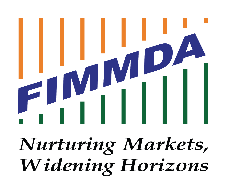 United India building, 2nd Floor, Sir P.M. Road, Fort, Mumbai – 400 001.Phone: (022)- 2269 0321, 2269 0322,Dated: 20.05.2021NOTICE for Display of FBIL Benchmark Rates with a lag of 7 Days (168 hours) (Corrected)All registered users / visitors of FIMMDA website are hereby informed that, below mentioned FBIL Benchmark rates which are currently available on www.fimmda.org for public viewing with a lag of 24 hours, will henceforth be available with a lag of 7 days (168 hours), with effect from 24th May 2021. MIBORTerm MIBORMRORForward PremiaMIFORT-Bill CurveCD CurveMIBOROISFX Rupee VolatilityAccordingly, aforesaid Benchmarks of May 21, 2021 will be available for viewing on 28th May 2021.Publication / availability of other rates will remain unchanged.Chief Executive Officer